ДЕПАРТАМЕНТ ФИНАНСОВ ТЮМЕНСКОЙ ОБЛАСТИРАСПОРЯЖЕНИЕот 15 сентября 2017 г. N 19-рОБ УТВЕРЖДЕНИИ ТИПОВОЙ ФОРМЫ СОГЛАШЕНИЯ (ДОГОВОРА)О ПРЕДОСТАВЛЕНИИ ИЗ ОБЛАСТНОГО БЮДЖЕТА СУБСИДИИНЕКОММЕРЧЕСКОЙ ОРГАНИЗАЦИИ, НЕ ЯВЛЯЮЩЕЙСЯГОСУДАРСТВЕННЫМ (МУНИЦИПАЛЬНЫМ) УЧРЕЖДЕНИЕМВ соответствии с постановлением Правительства Российской Федерации от 18.09.2020 N 1492 "Об общих требованиях к нормативным правовым актам, муниципальным правовым актам, регулирующим предоставление субсидий, в том числе грантов в форме субсидий, юридическим лицам, индивидуальным предпринимателям, а также физическим лицам - производителям товаров, работ, услуг, и о признании утратившими силу некоторых актов Правительства Российской Федерации и отдельных положений некоторых актов Правительства Российской Федерации":(преамбула в ред. распоряжения Департамента финансов Тюменской области от 13.07.2021 N 12-р)Утвердить:Типовую форму соглашения (договора) о предоставлении из областного бюджета субсидии некоммерческой организации, не являющейся государственным (муниципальным) учреждением (далее - Типовая форма, Соглашение), согласно приложению к настоящему распоряжению.(в ред. распоряжения Департамента финансов Тюменской области от 23.08.2018 N 15-р)Заместитель Губернатора области,директор Департамента финансовТ.Л.КРУПИНАПриложениек распоряжению Департамента финансовТюменской областиот 15 сентября 2017 г. N 19-р                               ТИПОВАЯ ФОРМА       СОГЛАШЕНИЯ (ДОГОВОРА) О ПРЕДОСТАВЛЕНИИ ИЗ ОБЛАСТНОГО БЮДЖЕТА            СУБСИДИИ НЕКОММЕРЧЕСКОЙ ОРГАНИЗАЦИИ, НЕ ЯВЛЯЮЩЕЙСЯ              ГОСУДАРСТВЕННЫМ (МУНИЦИПАЛЬНЫМ) УЧРЕЖДЕНИЕМ <*>         г. _____________________________________________________                       (место заключения соглашения)"____" _____________ 20____ г.                      N _____________________(дата заключения                                       (номер соглашения)соглашения)__________________________________________________________________________,  (наименование главного распорядителя как получателя средств областного бюджета, которому в областном бюджете на соответствующий финансовый год и  плановый период предусмотрены бюджетные ассигнования на предоставление    субсидии некоммерческой организации, не являющейся государственным                       (муниципальным) учреждением)именуемый  в  дальнейшем  "Главный  распорядитель  как  получатель  средствобластного бюджета", в лице___________________________________________________________________________(наименование должности руководителя Главного распорядителя как получателя          средств областного бюджета или уполномоченного им лица)__________________________________________________________________________,                         (фамилия, имя, отчество)действующего на основании__________________________________________________________________________,   (положение об органе власти, доверенность, приказ или иной документ)с одной стороны, и__________________________________________________________________________,                 (наименование некоммерческой организации,        не являющейся государственным (муниципальным) учреждением)именуемая в дальнейшем "Получатель", в лице__________________________________________________________________________,         (наименование должности лица, представляющего Получателя)                         (фамилия, имя, отчество)действующего на основании__________________________________________________________________________,     (Устав некоммерческой организации, не являющейся государственным       (муниципальным) учреждением, доверенность или иной документ)с  другой  стороны,  далее  именуемые "Стороны", в соответствии с Бюджетнымкодексом Российской Федерации,__________________________________________________________________________,   (наименование порядка о предоставлении из областного бюджета субсидии некоммерческой организации, не являющейся государственным (муниципальным)                               учреждением)утвержденным  постановлением  Правительства  Тюменской  области  от  "____"__________  20_______  N _______ (далее - Порядок предоставления субсидии),заключили настоящее Соглашение о нижеследующем.                           I. Предмет Соглашения    1.1.   Предметом   Соглашения  является  предоставление  Получателю  изобластного бюджета в 20____ году/20 - 20____ годах <1> субсидии на:_______________________________________________________________________ <2>               (указание цели (ей) предоставления субсидии)(далее  -  Субсидия)  по  кодам  классификации расходов бюджетов РоссийскойФедерации:  код  главного  распорядителя  как получателя средств областногобюджета   _________________________________,  раздел  ____________________,подраздел   ____________________,   целевая  статья  ________________,  видрасходов _______________ в рамках <2.1>:    1.1.1. ___________________________________________________________ <3>.    1.1.2. ___________________________________________________________ <4>.                            II. Размер Субсидии    2.1.   Размер   Субсидии,   предоставляемой  из  областного  бюджета  всоответствии    с   Соглашением,   составляет   <5>   _____________________(__________________________________) рублей, в том числе <6>:         (сумма прописью)    в 20_____ году __________ (______________________________) рублей.                                      (сумма прописью)    в 20_____ году __________ (______________________________) рублей.                                      (сумма прописью)    в 20_____ году __________ (______________________________) рублей.                                      (сумма прописью)                   III. Условия предоставления Субсидии    Субсидия предоставляется при выполнении следующих условий:    3.1.    Предоставление    Получателем   документов,   необходимых   дляпредоставления Субсидии, в соответствии с Порядком предоставления субсидии.    3.2. Направление Субсидии на финансовое обеспечение следующих расходов:    __________________________________________________________________ <7>.    3.3.   Предоставление   Субсидии   на   возмещение  следующих  расходов(недополученных доходов):    __________________________________________________________________ <8>.    3.4.  Запрет приобретения за счет полученных средств, предоставленных вцелях  финансового  обеспечения  затрат  Получателя, иностранной валюты, заисключением    операций,   осуществляемых   в   соответствии   с   валютнымзаконодательством    Российской    Федерации    при    закупке   (поставке)высокотехнологичного   импортного   оборудования,   сырья  и  комплектующихизделий,   а  также  связанных  с  достижением  результатов  предоставленияуказанных  средств  иных  операций,  определяемых в соответствии с Порядкомпредоставления субсидии <9>.    3.5.  Направление  Получателем  на достижение цели(ей), указанной(ых) впункте  1.1 Соглашения, собственных и (или) привлеченных средств (заемные икредитные  средства,  средства  спонсоров  и  другие  средства,  полученныеорганизацией  со  стороны,  за  исключением средств, полученных из бюджетовбюджетной  системы  Российской  Федерации) в размере не менее _____________процентов общего объема потребности <10>.    3.6.  Согласие  Получателя  на  осуществление в отношении него проверкиГлавным   распорядителем   как   получателем  средств  областного  бюджета,предоставившим   Субсидию,  соблюдения  порядка  и  условий  предоставленияСубсидии,  в  том  числе  в  части  достижения  результатов  предоставленияСубсидии,  а  также проверки органами государственного финансового контролясоблюдения порядка и условий предоставления Субсидии.    3.7.  Получатель предусматривает в договорах (соглашениях), заключенныхв  целях  исполнения  обязательств по Соглашению, положение о согласии лиц,получающих  средства  на  основании  договоров  (соглашений), заключенных сПолучателем   (за  исключением  государственных  (муниципальных)  унитарныхпредприятий,    хозяйственных    товариществ    и    обществ   с   участиемпублично-правовых   образований   в  их  уставных  (складочных)  капиталах,коммерческих  организаций  с  участием  таких  товариществ  и  обществ в ихуставных  (складочных) капиталах), на осуществление в отношении их проверкиГлавным   распорядителем   как   получателем  средств  областного  бюджета,предоставившим   Субсидию,  соблюдения  порядка  и  условий  предоставленияСубсидии,  в  том  числе  в  части  достижения  результатов  предоставленияСубсидии <11>.    3.8. Иные условия <12>.                     IV. Порядок перечисления Субсидии    4.1.  Перечисление  Субсидии  осуществляется Главным распорядителем какполучателем  средств  областного  бюджета  в  пределах утвержденных лимитовбюджетных   обязательств,   в   порядке  и  сроки,  установленные  Порядкомпредоставления субсидии <12.1>:    на        расчетный       счет       Получателя,       открытый       в__________________________________________________________________________.     (наименование учреждения Центрального банка Российской Федерации                        или кредитной организации)    на  лицевой счет Получателя, открытый в Департаменте финансов Тюменскойобласти.                            V. Возврат Субсидии    5.1.   В   случае   если   Получателем   допущены   нарушения   условийпредоставления  Субсидии,  а также в иных случаях в соответствии с Порядкомпредоставления  субсидии,  Субсидия  подлежит возврату в областной бюджет всоответствии с Порядком предоставления субсидии.                      VI. Права и обязанности Сторон    6.1.  Главный  распорядитель  как получатель средств областного бюджетаобязан:    6.1.1.   Рассмотреть  в  порядке  и  в  сроки,  установленные  Порядкомпредоставления субсидии, представленные Получателем документы.    6.1.2.  Обеспечить  предоставление  Субсидии Получателю в порядке и присоблюдении   Получателем  условий  предоставления  Субсидии,  установленныхПорядком предоставления субсидии и Соглашением.    6.1.3. Устанавливать:    значения результатов предоставления Субсидии;    значения   характеристик   (показателей,   необходимых  для  достижениярезультатов предоставления Субсидии) <13>.    6.1.4. Осуществлять оценку достижения Получателем:    значений результатов предоставления Субсидии;    значений   характеристик   (показателей,   необходимых  для  достижениярезультатов предоставления Субсидии) <14>.    6.1.5.  Осуществлять  контроль  за  соблюдением  Получателем  порядка иусловий предоставления Субсидии, в том числе в части достижения результатовпредоставления Субсидии.    6.1.6.  Применять  штрафные  санкции  в  случае,  если  Получателем  недостигнуты <15>:    значения результатов предоставления Субсидии;    значения   характеристик   (показателей,   необходимых  для  достижениярезультатов предоставления Субсидии) <16>.    6.1.7. Выполнять иные обязательства <17>.    6.2.  Главный  распорядитель  как получатель средств областного бюджетавправе:    6.2.1.  Запрашивать у Получателя документы и материалы, необходимые дляосуществления   контроля  за  соблюдением  Получателем  порядка  и  условийпредоставления  Субсидии,  в  том  числе  в  части  достижения  результатовпредоставления Субсидии.    6.2.2.  Принимать  решение  об  изменении  условий  Соглашения в случаеуменьшения Главному распорядителю как получателю средств областного бюджетаранее    доведенных   лимитов   бюджетных   обязательств,   приводящего   кневозможности  предоставления Субсидии в размере, определенном в пункте 2.1Соглашения.    6.2.3. Осуществлять иные права <18>.    6.3. Получатель обязан:    6.3.1.   Обеспечить   выполнение   условий   предоставления   Субсидии,установленных разделом III Соглашения и Порядком предоставления субсидии.    6.3.2.   Своевременно   обеспечить   исполнение   требований   Главногораспорядителя  как  получателя  средств  областного  бюджета,  возникших  всоответствии с пунктом 5.1 Соглашения.    6.3.3. Обеспечить достижение <19>:    значений   результатов   предоставления   Субсидии   в  соответствии  сприложением N ________ к Соглашению.    значений   характеристик   (показателей,   необходимых  для  достижениярезультатов   предоставления   Субсидии)   в   соответствии  с  приложениемN __________ к Соглашению.    6.3.4. Вести обособленный учет операций со средствами Субсидии <20>.    6.3.5.  Предоставить  Главному  распорядителю  как  получателю  средствобластного бюджета <21>:    отчет(ы) ___________________________________________________________ по                         (наименование отчета(ов)форме(ам),  утвержденной(ым)  приложением(ями) N __ к Соглашению в срок(и),установленный(ые) Порядком предоставления субсидии <22>.    отчет(ы) ___________________________________________________________ по                         (наименование отчета(ов)форме(ам),  утвержденной(ым)  приложением(ями) N __ к Соглашению в срок(и):________________ <23>.    отчет (ы) __________________________________________________________ по                         (наименование отчета(ов)форме(ам),  утвержденной(ым)  приложением(ями) N __ к Соглашению в срок(и):________________ <24>.    6.3.6. Выполнять иные обязательства <25>.    6.4. Получатель вправе:    6.4.1.  Обращаться  к  Главному  распорядителю  как  получателю средствобластного бюджета за разъяснениями в связи с исполнением Соглашения.    6.4.2. Осуществлять иные права <26>.                        VII. Ответственность Сторон    7.1.   В   случае   неисполнения  или  ненадлежащего  исполнения  своихобязательств  по  Соглашению Стороны несут ответственность в соответствии сзаконодательством  Российской Федерации, Порядком предоставления субсидии иСоглашением.    7.2. Иные положения об ответственности за неисполнение или ненадлежащееисполнение Сторонами обязательств по Соглашению <27>.                      VIII. Заключительные положения    8.1.  Разногласия,  возникающие  между  Сторонами в связи с исполнениемСоглашения,  урегулируются  путем  проведения переговоров. При недостижениисогласия  споры  между  Сторонами  решаются  в  судебном  порядке  по местунахождения   Главного   распорядителя  как  получателя  средств  областногобюджета.    8.2.  Соглашение  вступает  в  силу  с  даты его подписания Сторонами идействует до полного исполнения Сторонами своих обязательств по Соглашению.    8.3.   Изменение  Соглашения  осуществляется  по  инициативе  Сторон  вписьменной  форме  в  виде дополнительного соглашения к Соглашению, котороеявляется  его  неотъемлемой частью, и вступает в силу с даты его подписанияСторонами <28>.    8.4. Расторжение Соглашения осуществляется по соглашению Сторон <29>.    8.5.  Расторжение  Соглашения  осуществляется в одностороннем порядке вслучае(ях):    недостижения  согласия  по  новым  условиям в соответствии с подпунктом6.2.2 пункта 6.2 Соглашения.    __________________________________ <30>.    8.6.  Соглашение заключено Сторонами в двух экземплярах, имеющих равнуююридическую силу, по одному для каждой из Сторон.                      IX. Платежные реквизиты СторонX. Подписи Сторон--------------------------------<*> Главный распорядитель как получатель средств областного бюджета вправе соглашение именовать договором в соответствии с предметом Соглашения, Порядком предоставления субсидии.<1> Указывается срок, на который предоставляется Субсидия.<2> Указывает(ют)ся цель(и) предоставления Субсидии в соответствии с Порядком предоставления субсидии.<2.1> Указывается в случае предоставления Субсидии в рамках государственной программы Тюменской области либо в рамках национального проекта (программы), в том числе регионального проекта.<3> Указывается наименование государственной программы Тюменской области в случае, если Субсидия предоставляется в рамках реализации соответствующей программы.<4> Указывается наименование национального проекта (программы), в том числе регионального проекта, обеспечивающего достижение целей, показателей и результатов федерального проекта, в случае, если Субсидия предоставляется в рамках реализации соответствующего проекта (программы).<5> Указывается размер Субсидии, определенный в соответствии с Порядком предоставления субсидии.<6> Указывается год предоставления Субсидии (при необходимости), сумма Субсидии в соответствии с Порядком предоставления субсидии.<7> Данный пункт подлежит включению в случае направления Субсидии на финансовое обеспечение затрат.<8> Данный пункт подлежит включению в случае предоставления Субсидии на возмещение затрат (недополученных доходов).<9> Данный пункт подлежит включению в случае направления Субсидии на финансовое обеспечение затрат.<10> Данный пункт подлежит включению в случае направления Субсидии на финансовое обеспечение затрат, если это установлено Порядком предоставления субсидии.<11> Данный пункт подлежит включению в случае предоставления Субсидии на финансовое обеспечение затрат.<12> Данный пункт подлежит включению в случае, если в соответствии с бюджетным законодательством Российской Федерации, Порядком предоставления субсидии установлены иные условия. Указываются конкретные условия.<12.1> Абзацы второй, третий пункта 4.1 являются взаимоисключающими относительно друг друга, при этом обязательно наличие одного из указанных абзацев.<13> Данный абзац подлежит включению в случае, если Порядком предоставления субсидии либо Соглашением установлены характеристики (показатели, необходимые для достижения результатов предоставления Субсидии).<14> Данный абзац подлежит включению в случае, если Порядком предоставления субсидии либо Соглашением установлены характеристики (показатели, необходимые для достижения результатов предоставления Субсидии).<15> Данный подпункт подлежит включению в случае, если это установлено Порядком предоставления субсидии.<16> Данный абзац подлежит включению в случае, если Порядком предоставления субсидии либо Соглашением установлены характеристики (показатели, необходимые для достижения результатов предоставления Субсидии).<17> Данный подпункт подлежит включению в случае, если в соответствии с бюджетным законодательством Российской Федерации, Порядком предоставления субсидии установлены иные обязательства. Указываются конкретные обязательства.<18> Данный подпункт подлежит включению в случае, если в соответствии с бюджетным законодательством Российской Федерации, Порядком предоставления субсидии установлены иные права. Указываются конкретные права.<19> В данном подпункте указываются необходимые абзацы в соответствии с Порядком предоставления субсидии.Значения результатов предоставления Субсидии, характеристик (показателей, необходимых для достижения результатов предоставления Субсидии) (при установлении таких характеристик (показателей, необходимых для достижения результатов предоставления Субсидии), устанавливаются в приложениях к Соглашению.В случае необходимости в приложениях к Соглашению устанавливаются результаты предоставления Субсидии и характеристики (показатели, необходимые для достижения результатов предоставления Субсидии).<20> Данный подпункт подлежит включению в случае направления Субсидии на финансовое обеспечение затрат.<21> В данном подпункте указываются необходимые абзацы в соответствии с Порядком предоставления субсидии.Отчет о достижении значений результатов предоставления субсидии, характеристик (показателей, необходимых для достижения результатов предоставления субсидии) оформляется согласно приложению N 3 к Типовой форме соглашения (договора) о предоставлении из областного бюджета субсидии некоммерческой организации, не являющейся государственным (муниципальным) учреждением.Отчет о расходах, источником финансового обеспечения которых является субсидия оформляется согласно приложению N 4 к Типовой форме соглашения (договора) о предоставлении из областного бюджета субсидии некоммерческой организации, не являющейся государственным (муниципальным) учреждением и предоставляется в случае направления Субсидии на финансовое обеспечение затрат (устанавливается при необходимости).<22> Данный абзац подлежит включению в случае, если срок(и) предоставления отчета(ов) устанавливает(ют)ся Порядком предоставления субсидии.<23> Данный абзац подлежит включению в случае, если срок(и) предоставления отчета(ов) устанавливает(ют)ся Соглашением. Указывает(ют)ся срок(и) его(их) предоставления.<24> Данный абзац подлежит включению в случае, если Порядком предоставления субсидии установлено право Главного распорядителя как получателя средств областного бюджета устанавливать сроки и формы дополнительной отчетности в Соглашении. Указываются сроки ее предоставления. Форма (ы) отчета (ов) с указанием прилагаемых документов (при необходимости) прилагается (прилагаются) к Соглашению и являются его неотъемлемой частью.<25> Данный подпункт подлежит включению в случае, если в соответствии с бюджетным законодательством Российской Федерации, Порядком предоставления субсидии установлены иные обязательства. Указываются конкретные обязательства.<26> Данный подпункт подлежит включению в случае, если в соответствии с бюджетным законодательством Российской Федерации, Порядком предоставления субсидии установлены иные права. Указываются конкретные права.<27> Данный пункт подлежит включению в случае, если в Соглашении необходимо указать конкретные положения об ответственности за неисполнение или ненадлежащее исполнение Сторонами обязательств по Соглашению. Указываются конкретные положения.<28> Дополнительное соглашение к Соглашению оформляется согласно приложению N 1 к Типовой форме соглашения (договора) о предоставлении из областного бюджета субсидии некоммерческой организации, не являющейся государственным (муниципальным) учреждением.При заключении Соглашения вышеуказанную типовую форму Дополнительного соглашения в качестве приложения к Соглашению не включать, использовать только при заключении Дополнительного соглашения.<29> Дополнительное соглашение о расторжении Соглашения оформляется согласно приложению N 2 к Типовой форме соглашения (договора) о предоставлении из областного бюджета субсидии некоммерческой организации, не являющейся государственным (муниципальным) учреждением.При заключении Соглашения вышеуказанную типовую форму Дополнительного соглашения о расторжении Соглашения в качестве приложения к Соглашению не включать, использовать только при заключении Дополнительного соглашения о расторжении Соглашения.В случае если Порядком предоставления субсидии установлены конкретные случаи расторжения Соглашения по соглашению Сторон, в данном пункте указываются конкретные случаи расторжения Соглашения по соглашению Сторон.<30> Данный абзац подлежит включению в случае, если это установлено Порядком предоставления субсидии. Указываются конкретные случаи расторжения Соглашения в одностороннем порядке, установленные Порядком предоставления субсидии.Приложение N 1к Типовой формесоглашения (договора) о предоставлениииз областного бюджета субсидиинекоммерческой организации,не являющейся государственным(муниципальным) учреждением                        ДОПОЛНИТЕЛЬНОЕ СОГЛАШЕНИЕ К       СОГЛАШЕНИЮ (ДОГОВОРУ) О ПРЕДОСТАВЛЕНИИ ИЗ ОБЛАСТНОГО БЮДЖЕТА            СУБСИДИИ НЕКОММЕРЧЕСКОЙ ОРГАНИЗАЦИИ, НЕ ЯВЛЯЮЩЕЙСЯ              ГОСУДАРСТВЕННЫМ (МУНИЦИПАЛЬНЫМ) УЧРЕЖДЕНИЕМ <*>              г. ___________________________________________               (место заключения Дополнительного соглашения)"_____" ________________ 20____ г.                N _______________________(дата заключения                         (номер Дополнительного соглашения)Дополнительного соглашения)__________________________________________________________________________,  (наименование главного распорядителя как получателя средств областного бюджета, которому в областном бюджете на соответствующий финансовый год и  плановый период предусмотрены бюджетные ассигнования на предоставление    субсидии некоммерческой организации, не являющейся государственным                       (муниципальным) учреждением)именуемый  в  дальнейшем  "Главный  распорядитель  как  получатель  средствобластного бюджета", в лице___________________________________________________________________________(наименование должности руководителя Главного распорядителя как получателя          средств областного бюджета или уполномоченного им лица)__________________________________________________________________________,                         (фамилия, имя, отчество)действующего на основании__________________________________________________________________________,   (положение об органе власти, доверенность, приказ или иной документ)с одной стороны, и__________________________________________________________________________,          (наименование некоммерческой организации, не являющейся               государственным (муниципальным) учреждением)именуемый в дальнейшем "Получатель", в лице__________________________________________________________________________,         (наименование должности лица, представляющего Получателя)                         (фамилия, имя, отчество)действующего на основании__________________________________________________________________________,     (Устав некоммерческой организации, не являющейся государственным       (муниципальным) учреждением, доверенность или иной документ)с   другой   стороны,   далее   именуемые  "Стороны",  заключили  настоящееДополнительное  соглашение  к  Соглашению  (договору)  о  предоставлении изобластного  бюджета  субсидии  некоммерческой  организации,  не  являющейсягосударственным (муниципальным) учреждением от "______" ___________ 20_____N _______ (далее - Соглашение) о нижеследующем.    1. Внести в Соглашение следующие(ее) изменения(е) <1>:    2. _______________________________________________________________ <2>.    3.   В   остальном,   что  не  предусмотрено  настоящим  Дополнительнымсоглашением, Стороны руководствуются Соглашением.    4.  Настоящее  Дополнительное  соглашение заключено в двух экземплярах,имеющих одинаковую юридическую силу, по одному для каждой из Сторон.    5.  Настоящее  Дополнительное  соглашение  является неотъемлемой частьюСоглашения и вступает в силу с даты его подписания Сторонами.                             6. Подписи Сторон--------------------------------<*> Главный распорядитель как получатель средств областного бюджета вправе Соглашение именовать Договором в соответствии с предметом Соглашения, Порядком предоставления субсидии.<1> Указываются подпункты, пункты и (или) разделы Соглашения, а также приложения к Соглашению, в которые вносятся изменения.<2> Указываются иные конкретные условия (при необходимости).Приложение N 2к Типовой формесоглашения (договора) о предоставлениииз областного бюджета субсидиинекоммерческой организации,не являющейся государственным(муниципальным) учреждением       ДОПОЛНИТЕЛЬНОЕ СОГЛАШЕНИЕ О РАСТОРЖЕНИИ СОГЛАШЕНИЯ (ДОГОВОРА)                  О ПРЕДОСТАВЛЕНИИ ИЗ ОБЛАСТНОГО БЮДЖЕТА            СУБСИДИИ НЕКОММЕРЧЕСКОЙ ОРГАНИЗАЦИИ, НЕ ЯВЛЯЮЩЕЙСЯ              ГОСУДАРСТВЕННЫМ (МУНИЦИПАЛЬНЫМ) УЧРЕЖДЕНИЕМ <*>              г. ___________________________________________               (место заключения Дополнительного соглашения)"_____" ________________ 20____ г.                N _______________________(дата заключения                         (номер Дополнительного соглашения)Дополнительного соглашения)__________________________________________________________________________,  (наименование главного распорядителя как получателя средств областного бюджета, которому в областном бюджете на соответствующий финансовый год и  плановый период предусмотрены бюджетные ассигнования на предоставление    субсидии некоммерческой организации, не являющейся государственным                       (муниципальным) учреждением)именуемый  в  дальнейшем  "Главный  распорядитель  как  получатель  средствобластного бюджета", в лице___________________________________________________________________________(наименование должности руководителя Главного распорядителя как получателя          средств областного бюджета или уполномоченного им лица)__________________________________________________________________________,                         (фамилия, имя, отчество)действующего на основании__________________________________________________________________________,   (положение об органе власти, доверенность, приказ или иной документ)с одной стороны, и__________________________________________________________________________,          (наименование некоммерческой организации, не являющейся               государственным (муниципальным) учреждением)именуемый в дальнейшем "Получатель", в лице__________________________________________________________________________,         (наименование должности лица, представляющего Получателя)                         (фамилия, имя, отчество)действующего на основании__________________________________________________________________________,     (Устав некоммерческой организации, не являющейся государственным       (муниципальным) учреждением, доверенность или иной документ)с   другой   стороны,   далее   именуемые  "Стороны",  заключили  настоящееДополнительное     соглашение о   расторжении Соглашения    (договора)    опредоставлении  из  областного бюджета субсидии некоммерческой организации,не являющейся государственным (муниципальным) учреждением от "___" ________20___ N __________ (далее - Соглашение).    1.   Соглашение  расторгается  с  даты  вступления  в  силу  настоящегоДополнительного соглашения.    2. Состояние расчетов на дату расторжения Соглашения <1>:    2.1. _________________________________________________________________.    3. _______________________________________________________________ <2>.    4. Стороны взаимных претензий друг к другу не имеют.    5.  Настоящее  Дополнительное  соглашение  вступает  в  силу с даты егоподписания Сторонами.    6.  Обязательства Сторон по Соглашению прекращаются с даты вступления всилу  настоящего  Дополнительного  соглашения, за исключением обязательств,предусмотренных __________ Соглашения <3>, которые прекращают свое действиепосле полного их исполнения.    7.  Настоящее  Дополнительное  соглашение  заключено  Сторонами  в двухэкземплярах,  имеющих  равную  юридическую  силу,  по одному для  каждой изСторон.                       8. Платежные реквизиты Сторон9. Подписи Сторон--------------------------------<*> Главный распорядитель как получатель средств областного бюджета вправе соглашение именовать договором в соответствии с предметом Соглашения, Порядком предоставления субсидии.<1> Указываются обязательства Сторон по завершению расчетов, связанных с предоставлением Субсидии, при их наличии на дату расторжения Соглашения.<2> Указываются иные конкретные условия (при наличии).<3> Указываются подпункты, пункты Соглашения (при наличии), предусматривающие условия, исполнение которых предполагается после расторжения Соглашения (например, условие о предоставлении отчетности).Приложение N 3к Типовой формесоглашения (договора) о предоставлениииз областного бюджета субсидиинекоммерческой организации,не являющейся государственным(муниципальным) учреждениемОтчето достижении значений результатов предоставления субсидии,характеристик (показателей, необходимых для достижениярезультатов предоставления субсидии) <1>________________________________________(наименование Получателя)ИНН _______________________ ОГРН _________________________по состоянию на "___" ______________ 20__ г.(отчетная дата)Руководитель Получателя(уполномоченное лицо) _______________ ___________ _____________________                        (должность)    (подпись)  (расшифровка подписи)Исполнитель ________________ ___________________ ______________________               (должность)         (ФИО)               (телефон)"__" ___________ 20__ г.--------------------------------<1> В случае, если характеристики (показатели, необходимые для достижения результатов предоставления Субсидии), не установлены, необходимо указать следующее наименование отчета: "Отчет о достижении значений результатов предоставления субсидии".<2> В случае, если характеристики (показатели, необходимые для достижения результатов предоставления Субсидии), не установлены, необходимо указать следующее наименование графы 2: "Наименование результата предоставления субсидии".Приложение N 4к Типовой формесоглашения (договора) о предоставлениииз областного бюджета субсидиинекоммерческой организации,не являющейся государственным(муниципальным) учреждениемОтчето расходах, источником финансового обеспечениякоторых является субсидия____________________________________________________________(наименование Получателя)ИНН _______________________ ОГРН _________________________по состоянию на "___" ______________ 20__ г.(отчетная дата)Руб.Руководитель Получателя(уполномоченное лицо) _______________ ___________ _____________________                        (должность)    (подпись)  (расшифровка подписи)Исполнитель ________________ ___________________ ______________________              (должность)          (ФИО)                (телефон)"__" ___________ 20__ г.--------------------------------<1> Графа "Вид, номер и дата подтверждающих документов" предусматривается в случае необходимости.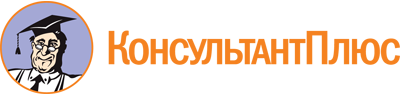 Распоряжение Департамента финансов Тюменской области от 15.09.2017 N 19-р
(ред. от 01.08.2023)
"Об утверждении типовой формы соглашения (договора) о предоставлении из областного бюджета субсидии некоммерческой организации, не являющейся государственным (муниципальным) учреждением"Документ предоставлен КонсультантПлюс

www.consultant.ru

Дата сохранения: 26.11.2023
 Список изменяющих документов(в ред. распоряжений Департамента финансов Тюменской областиот 23.08.2018 N 15-р, от 27.02.2019 N 02-р, от 16.05.2019 N 08-р,от 21.08.2019 N 14-р, от 31.12.2019 N 27-р, от 04.02.2021 N 04-р,от 13.07.2021 N 12-р, от 30.12.2021 N 36-р, от 11.05.2022 N 03-р,от 23.08.2022 N 11-р, от 15.12.2022 N 17-р, от 01.08.2023 N 04-р)Список изменяющих документов(в ред. распоряжений Департамента финансов Тюменской областиот 13.07.2021 N 12-р, от 30.12.2021 N 36-р, от 11.05.2022 N 03-р,от 23.08.2022 N 11-р, от 15.12.2022 N 17-р, от 01.08.2023 N 04-р)Главный распорядитель как получатель средств областного бюджетаПолучательНаименование Главного распорядителя как получателя средств областного бюджетаНаименование ПолучателяМесто нахождения (юридический адрес):Место нахождения (юридический адрес):Платежные реквизиты:Платежные реквизиты:Главный распорядитель как получатель средств областного бюджетаГлавный распорядитель как получатель средств областного бюджетаПолучательПолучатель_____________________________(должность)_____________________________(должность)______________________________(должность)______________________________(должность)______________(подпись)__________________(ФИО)_____________/(подпись)__________________(ФИО)Список изменяющих документов(в ред. распоряжения Департамента финансов Тюменской областиот 23.08.2022 N 11-р)Главный распорядитель как получатель средств областного бюджетаГлавный распорядитель как получатель средств областного бюджетаПолучательПолучатель_____________________________(должность)_____________________________(должность)______________________________(должность)______________________________(должность)______________(подпись)__________________(ФИО)_____________/(подпись)__________________(ФИО)Список изменяющих документов(в ред. распоряжения Департамента финансов Тюменской областиот 23.08.2022 N 11-р)Главный распорядитель как получатель средств областного бюджетаПолучательНаименование Главного распорядителя как получателя средств областного бюджетаНаименование ПолучателяМесто нахождения (юридический адрес):Место нахождения (юридический адрес):Платежные реквизиты:Платежные реквизиты:Главный распорядитель как получатель средств областного бюджетаГлавный распорядитель как получатель средств областного бюджетаПолучательПолучатель_______________________________(должность)_______________________________(должность)______________________________(должность)______________________________(должность)__________/(подпись)_______________(ФИО)__________/(подпись)_______________(ФИО)Список изменяющих документов(в ред. распоряжений Департамента финансов Тюменской областиот 30.12.2021 N 36-р, от 15.12.2022 N 17-р)N п/пНаименование результата предоставления субсидии и характеристик (показателей, необходимых для достижения результата предоставления субсидии) <2>Единица измеренияПлановое значение на отчетную датуФактическое значение на отчетную датуПроцент достиженияПричины отклонения12345672Список изменяющих документов(в ред. распоряжения Департамента финансов Тюменской областиот 30.12.2021 N 36-р)N п/пРеквизиты Соглашения (договора) о предоставлении субсидииРазмер субсидии, поступившей из областного бюджетаНаименование и плановая сумма расходов за счет субсидииНаименование и плановая сумма расходов за счет субсидииИзрасходовано средств субсидииОстаток на конец отчетного периодаОстаток на конец отчетного периодаВид, номер и дата подтверждающих документов <1>N п/пРеквизиты Соглашения (договора) о предоставлении субсидииРазмер субсидии, поступившей из областного бюджетаНаименование и плановая сумма расходов за счет субсидииНаименование и плановая сумма расходов за счет субсидииИзрасходовано средств субсидииВсего (гр. 3 - гр. 6)В том числе подлежащей возврату в областной бюджетВид, номер и дата подтверждающих документов <1>N п/пРеквизиты Соглашения (договора) о предоставлении субсидииРазмер субсидии, поступившей из областного бюджетанаименованиесуммаИзрасходовано средств субсидииВсего (гр. 3 - гр. 6)В том числе подлежащей возврату в областной бюджетВид, номер и дата подтверждающих документов <1>1234567892